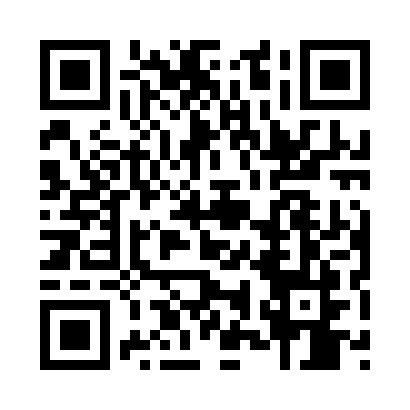 Prayer times for Masaya, NicaraguaWed 1 May 2024 - Fri 31 May 2024High Latitude Method: NonePrayer Calculation Method: Muslim World LeagueAsar Calculation Method: ShafiPrayer times provided by https://www.salahtimes.comDateDayFajrSunriseDhuhrAsrMaghribIsha1Wed4:115:2511:412:535:587:082Thu4:105:2411:412:545:597:083Fri4:105:2411:412:545:597:094Sat4:095:2311:412:555:597:095Sun4:095:2311:412:555:597:096Mon4:085:2311:412:565:597:097Tue4:085:2211:412:565:597:108Wed4:075:2211:412:576:007:109Thu4:075:2211:412:576:007:1010Fri4:075:2211:412:586:007:1111Sat4:065:2111:412:586:007:1112Sun4:065:2111:412:596:017:1213Mon4:055:2111:412:596:017:1214Tue4:055:2111:413:006:017:1215Wed4:055:2011:413:006:017:1316Thu4:045:2011:413:016:027:1317Fri4:045:2011:413:016:027:1318Sat4:045:2011:413:016:027:1419Sun4:035:2011:413:026:027:1420Mon4:035:2011:413:026:037:1421Tue4:035:1911:413:036:037:1522Wed4:035:1911:413:036:037:1523Thu4:025:1911:413:036:037:1624Fri4:025:1911:413:046:047:1625Sat4:025:1911:413:046:047:1626Sun4:025:1911:423:056:047:1727Mon4:025:1911:423:056:057:1728Tue4:025:1911:423:056:057:1829Wed4:015:1911:423:066:057:1830Thu4:015:1911:423:066:057:1831Fri4:015:1911:423:076:067:19